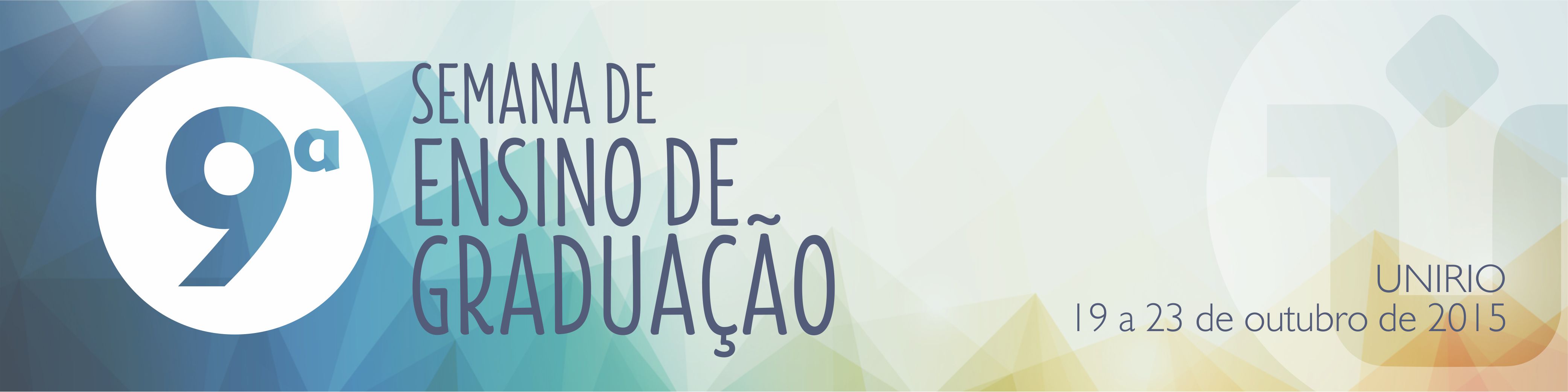 Título do ResumoJoão da Silva1, José das Couves1, Epaminondas Ferreira2, Ana Maria Santos3 (coordenador).1: Discente do Curso de Medicina; 2: Departamento de Medicina Geral / EMC / CCBS; 3: Departamento de Bioquímica / IB / CCBS. ipsilon@unirio.br.Palavras-chave: dolor sit amet, consectetur adipiscin, eleifend.introduçãoLorem ipsum dolor sit amet, consectetur adipiscing elit. Morbi eleifend risus sed odio feugiat suscipit. Aliquam eu tellus vel neque vehicula varius at non orci. Donec faucibus iaculis turpis tempor mollis. Maecenas aliquam leo in elit adipiscing convallis. Donec non ipsum nunc, et dictum urna. Aliquam egestas interdum ligula, sed sagittis eros lacinia et. Aenean felis tellus, feugiat a ultrices ac, tristique sed massa. In tincidunt pharetra risus quis posuere. ObjetivosVivamus risus metus, tincidunt quis lacinia id, feugiat sed erat. Fusce semper iaculis felis, vitae consectetur dui fringilla in. Vivamus semper est at ipsum cursus scelerisque. Pellentesque interdum, velit quis viverra eleifend, nunc nunc rhoncus augue, in consectetur diam nibh et urna. Curabitur feugiat rutrum est sit amet ultricies.MetodologiaMauris iaculis nisl non neque posuere et suscipit odio cursus. Sed lorem magna, rutrum a gravida sit amet, ultrices vel libero. Resultados e discussãoInteger in mi lorem, vitae semper erat. Duis varius lacinia ipsum, id semper erat hendrerit eu. Duis semper, enim at ullamcorper ultrices, mauris metus dignissim tortor, sit amet condimentum libero lectus vitae ligula. Nullam bibendum lacus ac tellus posuere tempus euismod metus tempus. Nam dui erat, euismod et sodales vitae, consectetur non magna. Maecenas nibh eros, feugiat sit amet sodales sit amet, bibendum id lectus. Tabela 1: resultados modelados.Aenean nisi lorem, consectetur vitae volutpat ac, porta nec lorem. Cras in augue id lectus tincidunt pellentesque. Sed aliquet, est a pretium aliquet, nibh metus faucibus nulla, ultricies porta libero justo non diam. Figura 1 1: saçljkasuif.Fusce et velit eu elit varius ultricies. Suspendisse condimentum, est eu porta accumsan, quam felis mollis est, sit amet aliquet enim eros at odio. ConclusõesMorbi egestas, nunc ac varius malesuada, magna arcu dapibus nulla, ac lacinia felis erat vitae purus. Vestibulum ante ipsum primis in faucibus orci luctus et ultrices posuere cubilia Curae; Suspendisse sit amet ornare diam. Sed laoreet varius ante, at bibendum arcu mattis nec. Vivamus ut vehicula augue. Aliquam commodo diam nec purus suscipit vestibulum. Etiam cursus, turpis in facilisis placerat, tellus enim mollis metus, quis suscipit nibh urna eu mauris. Mauris iaculis nisl non neque posuere et suscipit odio cursus. Sed lorem magna, rutrum a gravida sit amet, ultrices vel libero. Referências1 Curtis, M. D.; Shiu, K.; Butler, W. M. e Huffmann, J. C. J. Am. Chem. Soc. 1986, 108, 3335.2 Curtis, M. D.; Shiu, K.; Butler, W. M. e Huffmann, J. C. J. Am. Chem. Soc. 1986, 108, 3335.suscipitanteAliquamluctusFusce1352tempus2231Maecenas2325